0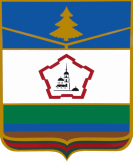    ЗАКЛЮЧЕНИЕКОНТРОЛЬНО-СЧЕТНОЙ ПАЛАТЫПОЧЕПСКОГО РАЙОНАНА ПРОЕКТ РЕШЕНИЯБЕЛЬКОВСКОГО СЕЛЬСКОГО СОВЕТА НАРОДНЫХ ДЕПУТАТОВ«О БЮДЖЕТЕ МУНИЦИПАЛЬНОГО ОБРАЗОВАНИЯ «БЕЛЬКОВСКОЕ СЕЛЬСКОЕ ПОСЕЛЕНИЕ» НА 2020 ГОДИ НА ПЛАНОВЫЙ ПЕРИОД 2021 и 2022 ГОДОВ»ПОЧЕП -2019Общие положения.1.1. Заключение Контрольно-счётной палаты Почепского района на проект решения Бельковского сельского Совета народных депутатов «О бюджете муниципального образования «Бельковское сельское поселение» на 2020 год и на плановый период 2021 и 2022 годов» (далее – проект Решения о бюджете) подготовлено в соответствии со статьей 157 Бюджетного кодекса Российской Федерации, Стандартом внешнего финансового муниципального контроля 101 «Порядок осуществления предварительного контроля формирования бюджета на очередной финансовый год и на плановый период», статьей 4 Порядка составления, рассмотрения и утверждения районного бюджета ( далее – Порядок составления бюджета) и по итогам проведённой Контрольно-счётной палатой Почепского района (далее – КСП Почепского района) экспертизы проекта Решения о бюджете, предусмотренной Планом работы на 2019 год.1.2. Проект Решения о бюджете, а также документы и материалы, предоставляемые одновременно с ним, внесены в Бельковский сельский Совет народных депутатов 14.11.2019 года, что соответствует статье 4 Порядка (не позднее 15 ноября текущего финансового года).Проект Решения о бюджете, а также документы и материалы, предоставляемые одновременно с ним, поступили в КСП Почепского района 14.11.2019 года. Проект решения о бюджете не размещён на официальной странице Бельковской сельской администрации Почепского района (https://www.admbelkovo.ru), что не соответствует принципу прозрачности (открытости), установленному статьёй 36 Бюджетного кодекса Российской Федерации. Состав документов и материалов, представленных одновременно с проектом Решения о бюджете, не в полном объеме соответствует перечню, установленному статьёй 184.2 Бюджетного кодекса Российской Федерации и статьёй 3 Порядка.1.6. Состав показателей, представляемых для утверждения в проекте Решения о бюджете, не в полном объеме соответствует требованиям статьи 184.1 Бюджетного кодекса Российской Федерации и статьи 2 Порядка.1.7. Представленный проект бюджета муниципального образования «Бельковское сельское поселение» на 2020 и плановый период 2021 и 2022 годов (далее - проект бюджета) составлен сроком на три года (очередной финансовый год и плановый период), что соответствует статье 169 Бюджетного кодекса Российской Федерации.Прогноз социально-экономического развития Бельковского поселения на 2020- 2022 годы.Прогноз социально-экономического развития Бельковского сельского поселения на 2020 - 2022 годы (далее - среднесрочный прогноз) представлен одновременно с проектом Решения о бюджете.Среднесрочный прогноз разработан на трёхлетний период, что соответствует требованиям части 1 статьи 173 Бюджетного кодекса Российской Федерации. В ходе анализа установлено, что указанный документ не содержит оценки основных тенденций и не учитывает динамику основных параметров (промышленное производство, сельское хозяйство, инвестиции в основной капитал, фонд заработной платы, потребительские цены), что не соответствует требованиям, установленными статьей 169 Бюджетного кодекса Российской Федерации.Кроме того, в нарушение части 2 статьи 173 Бюджетного кодекса РФ администрацией Бельковского поселения не разработан порядок составления среднесрочного прогноза.3. Основные характеристики бюджета Бельковского сельского поселения на 2020 год и на плановый период 2021 и 2022 годов.В пунктах 1,2 проекта о бюджете предлагается утвердить основные характеристики бюджета муниципального образования «Бельковское сельское поселение» на 2020 год и на плановый период 2021 и 2022 годов (общий объем доходов, общий объем расходов, дефицит (профицит) бюджета).Согласно Бюджетному кодексу Российской Федерации составление проекта бюджета на очередной финансовый год и плановый период должно осуществляться с учётом исполнения бюджета в отчётном финансовом году и ожидаемого исполнения в текущем финансовом году. Оценка ожидаемого исполнения бюджета, представленная в составе документов и материалов (далее - оценка ожидаемого исполнения бюджета), подготовлена в разрезе разделов классификации расходов бюджета Данные об основных параметрах бюджета сельского поселения на 2018 - 2022 годы представлены ниже. В соответствии с проектом Решения о бюджете в 2020 году относительно ожидаемого исполнения бюджета в 2019 году предусматривается увеличение доходов бюджета на 8,5 процентов, в 2021 году относительно прогноза 2020 года – снижение на 50,2 процента, в 2022 году относительно прогноза 2021 года – увеличение на 1,8 процента. В целом планируется, что за 2020 - 2022 годы доходы бюджета Бельковского поселения снизятся на 45,6 процента относительно оценки ожидаемого исполнения бюджета 2019 года.Согласно представленному проекту Решения о бюджете общий объём расходов бюджета запланирован в 2020 году с увеличением общего объёма расходов по отношению к ожидаемому исполнению бюджета 2019 года на 7,6 процентов, в 2021 году - с уменьшением общего объёма расходов по отношению к прогнозу 2019 года на 49,9 процентов, в 2022 году - с увеличением общего объёма расходов по отношению к 2021 году на 1,8 процента. В соответствии с представленным проектом планируется принятие сбалансированного бюджета на 2020-2022 года (без дефицита).Также пунктом 2 проекта Решения о бюджете предлагается установить условно утверждённые расходы бюджета сельского поселения на 2021 год в объёме 26,3 тыс. рублей, на 2021 год – в объёме 53,4 тыс. рублей.Отмечено, что объем условно утвержденных расходов не соответствует действующему бюджетному законодательству.В соответствии со статьей 184.1 Бюджетного кодекса РФ общий объем условно утверждаемых (утвержденных) расходов в случае утверждения бюджета на очередной финансовый год и плановый период на первый год планового периода в объеме не менее 2,5 процента общего объема расходов бюджета (без учета расходов бюджета, предусмотренных за счет межбюджетных трансфертов из других бюджетов бюджетной системы Российской Федерации, имеющих целевое назначение), на второй год планового периода в объеме не менее 5 процентов общего объема расходов бюджета (без учета расходов бюджета, предусмотренных за счет межбюджетных трансфертов из других бюджетов бюджетной системы Российской Федерации, имеющих целевое назначение), что должено составить 17,4 тыс. рублей и 35,4 тыс. рублей соответствено.Бюджетные ассигнования, направляемых на исполнение публичных нормативных обязательств, в проекте Решения о бюджете не запланированы.4. Доходы бюджета.Предлагаемые к утверждению проектом Решения о бюджете объёмы доходов бюджета муниципального образования «Бельковское сельское поселение» на 2020-2022 годы, в основном определены исходя из ожидаемого поступления доходов в 2019 году и в соответствии с основными направлениями бюджетной и налоговой политики Бельковского сельского поселения на 2019 год и на плановый период 2020 и 2021 годов, представленными одновременно с проектом Решения о бюджете.По результатам проверки соблюдения требований статьи 20 Бюджетного кодекса Российской Федерации и Приказа № 85н, положения которого применяются к правоотношениям, возникающим при составлении и исполнении бюджетов бюджетной системы Российской Федерации, начиная с бюджетов бюджетной системы Российской Федерации на 2020 год, по отнесению доходов бюджета, предусмотренных проектом Решения о бюджете по отнесению предусмотренных проектом  Решения доходов к соответствующим кодам бюджетной классификации, нарушений не установлено.Отражённые проекте Решения о бюджете доходы отнесены к группам, подгруппам и статьям классификации доходов бюджетов Российской Федерации по видам доходов в соответствии положениями статей 41, 42, 61.5, 62 Бюджетного кодекса Российской Федерации.В пункте 4 проекта Решения о бюджете предлагается утвердить нормативы распределения доходов бюджета муниципального образования, что соответствует требованиям статьи 64 Бюджетного кодекса Российской Федерации. Анализ приложения выявил отнесение доходов на коды бюджетной классификации в части штрафов, санкций, возмещению ущерба не применяемых к плановому периоду.В указанном приложении отсутствует доходные источники в части:- прочих доходов от компенсации затрат бюджетов сельских поселенийп коду доходов 1 13 02995 10 0000 130; - от оказания платных услуг и компенсации затрат государства по коду доходов 1 13 02065 10 0000 130 «Доходы, поступающие в порядке возмещения расходов, понесенных в связи с эксплуатацией имущества сельских поселений».Анализ проекта Решения о бюджете, а также информации о прогнозе поступлений доходов в бюджет сельского поселения, содержащейся в пояснительной записке, показал, что доходы, отражённые в проекте Решения о бюджете, определены в соответствии с нормативами зачисления в бюджет налоговых и неналоговых доходов, установленными статьями 61.5 и 62 Бюджетного кодекса Российской Федерации. Прогноз доходов бюджета сформирован в условиях действующего на день внесения проекта Решения о бюджете законодательства о налогах и сборах, бюджетного законодательства Российской Федерации, что соответствует требованиям статьи 174.1 Бюджетного кодекса Российской Федерации.В составе материалов и документов к проекту Решения о бюджете представлен Реестр источников доходов бюджета Бельковского сельского поселения на 2020 год и на плановый период 2021-2022 годов (далее - Реестр источников доходов) (по тексту Реестра указано «Валуецкого сельского поселения»). Статьёй 47.1 Бюджетного кодекса Российской Федерации установлено, что реестры источников доходов местных бюджетов формируются и ведутся в порядке, установленном местной администрацией. В ходе подготовки заключение установлено наличие Порядка формирования и ведения источников доходов бюджета селького поселения, утвержденного постановлением Бельковской сельской администрацией Почепского района от 28.12.2017 года № 37.В пункте 6 проекта Решения о бюджете предлагается утвердить перечень главных администраторов доходов бюджета муниципального образования (Приложения 3,4 к проекту Решения), что соответствует требованиям статьи 184.1 Бюджетного кодекса Российской Федерации и пункту 3.1 Порядка.При анализе Приложений 3,4 «Перечень главных администраторов доходов бюджет Бельковского сельского поселения» (далее - Приложения 3,4) установлено следующее.В приложении 4 указан главный распорядитель (Федеральное казначейство), не являющийся главным администратором доходов Бельковского сельского поселения. Кроме того, в приложениях 3,4 закреплены коды доходов в части штрафов, санкций, возмещению ущерба не применяемые к плановому периоду.По результатам анализа оценки ожидаемого исполнения бюджета, установлено, что в целом по доходам ожидается 100,0-процентное исполнение утверждённого плана с учётом принятых изменений на 2018 год. При этом ожидаемое исполнение по налоговым доходам составит 100,00 процента утверждённого плана с учётом принятых изменений на 2018 год, неналоговым доходам – 100,0 процентов, безвозмездным поступлениям - 100,0 процентов.В структуре налоговых и неналоговых доходов более 90,0 процентов составляет земельный налог.По сравнению с ожидаемыми поступлениями 2019 года поступления земельного налога в 2020 году уменьшатся на 13,4 процента, в 2021 году увеличатся - на 1,0 процент к прогнозу 2020 года, в 2022 году -  увеличатся на 1,7 процента к прогнозу 2021 года. Прогнозируемый положительная динамика поступления земельного налога вызвана отменой действующих налоговых льгот.Проектом решения о бюджете прогнозируется уменьшение в 2020 году поступлений, по сравнению с ожидаемым поступлением в 2019 году, по налогам на имущество физических лиц на 16,7 процентов, в 2021 году – на 5,7 процентов, в 2022 году – в 1,3 процента. Решения о бюджете запланировано поступление по налогу на доходы физических лиц в 2019 году в объёме 14,0 тыс. рублей (или 100,0 процентов ожидаемого поступления в 2018 году), в 2020 году – 15,0 тыс. рублей (или 107,0 процентов прогноза 2019 года), в 2021 году – 15,0 тыс. рублей (или 100,0 процентов прогноза 2020 года). В пояснительной записке к проекту Решения отмечено, что расчёт налоговых доходов основан на данных главного администратора доходов (Межрайонной ИФНС №7 по Брянской области).В ходе подготовки заключения на проект Решения о бюджете и анализа утвержденной Методики прогнозирования доходов Контрольно-счетной палатой установлено, что отдельные положения не соответствуют действующему законодательству (Постановлению Правительства РФ от 23.06.2016 N 574 "Об общих требованиях к методике прогнозирования поступлений доходов в бюджеты бюджетной системы Российской Федерации") в части отсутствия характеристики метода расчета прогнозного объема поступлений по каждому виду доходов. Анализ влияний изменений федерального налогового и бюджетного законодательства, вступающего в силу в очередном финансовом году, на прогноз основных налоговых и неналоговых доходов показал, что в расчётных доходах проекта бюджета сельского поселения вышеуказанные изменения учтены.Объём безвозмездных поступлений, предусмотренный проектом Решения о бюджете, в 2020 году составит 923,2 тыс. рублей, в 2021 году – 144,6 тыс. рублей, в 20221 году – 147,7 тыс. рублей.При проведении сравнительного анализа объёмов межбюджетных трансфертов, распределённых бюджетам муниципальных образований Почепского района в проекте районного бюджета, и объемов безвозмездных поступлений, предусмотренных проектом Решения о бюджете, установлено следующее.По всем направления безвозмездных поступлений в проекте Решения о бюджете источником финансового обеспечения которых являются субсидии и иные межбюджетные трансферты из областного и районного бюджетов, отраженные в приложении к проекту районного бюджета, которым предусматривается распределение межбюджетных трансфертов бюджетам муниципальных образований Почепского района на 2020 год и на плановый период 2021 и 2022 годов, предлагаемые к утверждению показатели соответствуют.5. Расходы бюджета муниципального образования «Бельковское сельское поселение». По результатам проверки соблюдения требований статьи 21 Бюджетного кодекса Российской Федерации и Приказа № 85н по отнесению расходов бюджета, предусмотренных проектом Решения о бюджете, к соответствующим кодам бюджетной классификации установлено, что предлагаемая к утверждению в ведомственной структуре расходов районного бюджета на 2020 год и плановый период 2021-2022 годы соответствует требованиям бюджетного законодательства.  По результатам проверки соблюдения условий формирования расходов бюджета, предусмотренных статьёй 65 Бюджетного кодекса Российской Федерации, установлено следующее.В проекте бюджета на 2020 год запланированы бюджетные ассигнования на выплату пенсий за выслугу лет, в то время как на момент нормативный правовой акт, устанавливающий указанной расходное обязательство отсутствует. Таким образом, запланированные расходы в сумме 20,0 тыс. рублей являются необоснованными и подлежат исключению из расходной части. Расходы на обеспечение деятельности федеральных органов исполнительной власти, органов исполнительной власти субъектов Российской Федерации, органов местного самоуправления подлежат отражению по соответствующим разделам и подразделам классификации расходов бюджетов.В пункте 8 проекта Решения о бюджете предлагается к утверждению ведомственная структура расходов бюджета Бельковского сельского поселения на 2020 год и на плановый период 2021 и 2022 годов, которая представлена одним главным распорядителем бюджетных средств – Бельковской администрацией (Приложение 7).По результатам анализа распределения бюджетных ассигнований по ведомственной структуре расходов установлено следующее.Ведомственная структура расходов бюджета на 2020-2022 годы сформирована по главному распорядителю бюджетных средств, разделам, подразделам и целевым статьям, предусматривающим привязку бюджетных ассигнований к муниципальным программам, подпрограммам, основным мероприятиям муниципальных программ и непрограммным направлениям деятельности, группам и подгруппам видов расходов классификации расходов бюджетов, в целом на основании Приказа № 85н. В соответствии с положениями Бюджетного кодекса Российской Федерации и Порядка о бюджетном процессе в пункте 9 проекта Решения о бюджете предлагается к утверждению распределение бюджетных ассигнований по разделам, подразделам, целевым статьям (муниципальным программам и непрограммным направлениям деятельности), группам и подгруппам видов расходов классификации расходов бюджета на 2020 год и на плановый период 2021 и 2022 годов (Приложение 8).По результатам анализа распределения бюджетных ассигнований по разделам бюджетной классификации расходов установлено следующее.Приложение 8 к проекту Решения о бюджете сформировано по разделам, подразделам, целевым статьям (муниципальным программам и непрограммным направлениям деятельности), группам и подгруппам видов расходов классификации расходов, в целом на основании Приказа № 85н.По сравнению с ожидаемым исполнением бюджета Бельковского сельского поселения по расходам в 2019 году проектом Решения о бюджете предусмотрено увеличение бюджетных ассигнований на 2020 год по 2 разделам классификации расходов бюджетов, по 3 разделу - уменьшение.Муниципальные программы и непрограммные направления деятельности.Пунктом 10 Проекта Решения о бюджете предлагается к утверждению распределение бюджетных ассигнований по целевым статьям (муниципальным программа и непрограммным направлениям деятельности), группам и подгруппам видов расходов классификации расходов бюджета сельского поселения (Приложение 10):на 2020 год по 1 муниципальной программам (99,7 процентов общего объёма расходов) и непрограммным расходам (0,3 процента общего объёма расходов);на плановый период 2021 и 2022 годов:- по 1 муниципальной программе (в 2020 году – 99,6 процентов общего объёма расходов (без учёта условно утверждённых расходов), в 2021 году – 99,7 процентов), непрограммным расходам (в 2020 году – 0,4 процента, в 2021 году – 0,3 процента).Необходимо отметить, что в нарушение статьи 184.2 Бюджетного кодекса РФ одновременного с проектом трешения о бюджете не представлен паспорт муниципальной программы, в результате провести анализ соответствия объёмов бюджетных ассигнований, предусмотренных на реализацию муниципальной программы в проекте Решения о бюджете, показателям проекта паспорта муниципальной программы, не представляется возможным.6. Резервные фонды.Создание резервного фонда Бельковской администрации Почепского района соответствует положениям статьи 81 Бюджетного кодекса Российской Федерации. Пунктом 20 проекта Решения о бюджете предлагается установить ежегодные размеры резервного фонда в объёме 3,0 тыс. рублей, что не превышает 3 процентов утверждаемого общего объёма расходов бюджета Бельковского сельского поселения и соответствует требованиям пункта 3 статьи 81 Бюджетного кодекса Российской Федерации.7. Дефицит (профицит) бюджета и источники финансирования дефицита бюджета.Исполнение бюджета Бельковского сельского поселения в 2019 году ожидается с дефицитом в размере 12,3 тыс. рублей, что соответствует показателю, установленному решением о бюджете на 2019 год с изменениями.Проектом Решения о бюджете предусмотрено формирование сбалансированного бюджета (без дефицита). источники внутреннего финансирования дефицита бюджета Бельковского сельского поселения.В соответствии с пунктом 7 проекта Решения о бюджете в приложении 5 предлагается утвердить перечень главных администраторов источники внутреннего финансирования дефицита бюджета Бельковского сельского поселения.В соответствии с пунктом 11 проекта Решения о бюджете в приложении 9 предлагается утвердить перечень источников внутреннего финансирования дефицита бюджета Бельковского сельского поселения.Вместе с тем, к проверке представлено приложение 5 «Перечень главных администраторов источники внутреннего финансирования дефицита бюджета Бельковского сельского поселения», которое не содержит наименование главного администратора источников внутреннего финансирования дефицита бюджета Бельковского сельского поселения (администрацию Бельковского сельского поселения). Приложение 9 «Перечень источников внутреннего финансирования дефицита бюджета Бельковского сельского поселения» не представлено.В соответствии с приложением 5 к проекту Решения запланирован единственный источник финансирования дефицита бюджета - изменение отстатков средств на счете по учету средств бюджета в течении финансового года.8. Выводы:По результатам проведённой экспертизы законопроекта установлено следующее.Проект Решения о бюджете, а также документы и материалы, предоставляемые одновременно с ним, внесены в Бельковский сельский Совет народных депутатов 14.11.2019 года, что соответствует статье 4 Порядка (не позднее 15 ноября текущего финансового года).Состав документов и материалов, представленных одновременно с проектом Решения о бюджете, в не соответствует перечню, установленному статьёй 184.2 Бюджетного кодекса Российской Федерации и статьёй 3 Порядка. Состав показателей, представляемых для утверждения в проекте Решения о бюджете, не соответствует требованиям статьи 184.1 Бюджетного кодекса Российской Федерации и статьи 2 Порядка. Представленный проект бюджета муниципального образования «Бельковское сельское поселение» на 2020 и плановый период 2021 и 2022 годов (далее - проект бюджета) составлен сроком на три года (очередной финансовый год и плановый период), что соответствует статье 169 Бюджетного кодекса Российской Федерации.Проект бюджета составлен в соответствии с требованиями, установленными статьёй 172 Бюджетного кодекса Российской Федерации.Контрольно-счетной палатой Почепского района отмечено, что на момент подготовки заколючения проект Решения о бюджете не размещён на официальной странице Бельковской сельской администрации Почепского района, что не соответствует принципу прозрачности (открытости), установленному статьёй 36 Бюджетного кодекса Российской Федерации.В соответствии с проектом Решения о бюджете в 2020 году относительно ожидаемого исполнения бюджета в 2019 году предусматривается увеличение доходов бюджета на 5,3 процента, в 2021 году относительно прогноза 2020 года - на 1,7 процента, в 2022 году относительно прогноза 2021 года – увеличение на 1,4 процента. В целом планируется, что за 2020 - 2022 годы доходы бюджета Бельковского поселения снизятся на 34,7 процента относительно оценки ожидаемого исполнения бюджета 2019 года.Согласно представленному проекту Решения о бюджете общий объём расходов бюджета запланирован в 2020 году со снижением общего объёма расходов по отношению к ожидаемому исполнению бюджета 2019 года на 12,6 процентов, в 2021 году - с уменьшением общего объёма расходов по отношению к прогнозу 2019 года на 38,7 процентов, в 2022 году - с увеличением общего объёма расходов по отношению к 2021 году на 1,3 процента. В соответствии с представленным проектом планируется принятие сбалансированного бюджета на 2020-2022 года (без дефицита).Бюджетные ассигнования, направляемых на исполнение публичных нормативных обязательств, в проекте Решения о бюджете не запланированы.В целом в проекте Решения о бюджете соблюдены принципы полноты отражения расходов бюджета и общего (совокупного) покрытия расходов бюджета, предусмотренные статьями 32 и 35 Бюджетного кодекса Российской Федерации (отсутствие закрепления конкретных видов расходов за определёнными видами доходов в законопроекте).Прогноз доходов бюджета сформирован в условиях действующего на день внесения проекта Решения о бюджете в Бельковский сельский совет народных депутатов законодательства о налогах и сборах, бюджетного законодательства Российской Федерации, что соответствует требованиям статьи 174.1 Бюджетного кодекса Российской Федерации.По результатам проверки соблюдения требований статьи 20 Бюджетного кодекса Российской Федерации и Приказа № 85н, применяемого к правоотношениям, возникающим при составлении и исполнении бюджетов бюджетной системы Российской Федерации, начиная с бюджетов бюджетной системы Российской Федерации на 2020 год, по отнесению предусмотренных законопроектом доходов бюджета к соответствующим кодам бюджетной классификации, нарушений не установлено.В ходе подготовки заключения на проект Решения о бюджете и анализа утвержденной Методики прогнозирования доходов Контрольно-счетной палатой установлено, что отдельные положения не соответствуют действующему законодательству (Постановлению Правительства РФ от 23.06.2016 N 574 "Об общих требованиях к методике прогнозирования поступлений доходов в бюджеты бюджетной системы Российской Федерации") в части отсутствия характеристики метода расчета прогнозного объема поступлений по каждому виду доходов. Кроме того, утвержденной методикой прогнозирования доходов учтены не все виды доходов, например, доходов от сдачи в аренду имущества казны.По всем направления безвозмездных поступлений в проекте Решения о бюджете источником финансового обеспечения которых являются субсидии и иные межбюджетные трансферты из областного и районного бюджетов, отраженные в приложении к проекту районного бюджета, которым предусматривается распределение межбюджетных трансфертов бюджетам муниципальных образований Почепского района на 2020 год и на плановый период 2021 и 2022 годов, предлагаемые к утверждению показатели соответствуют.По результатам проверки соблюдения условий формирования расходов бюджета, предусмотренных статьёй 65 Бюджетного кодекса Российской Федерации, установлено, что на момент проведения экспертизы на официальном сайте Бельковской сельской администрации Реестр расходных обязательств не размещен, что не позволяет проверить обоснованность прогнозируемых расходов.Проект Решения о бюджете сформирован по разделам, подразделам, целевым статьям (муниципальным программам и непрограммным направлениям деятельности), группам и подгруппам видов расходов классификации расходов, в целом на основании Приказа № 85н.По сравнению с ожидаемым исполнением бюджета Бельковского поселения по расходам в 2019 году проектом Решения о бюджете предусмотрено увеличение бюджетных ассигнований на 2020 год по 2 разделам классификации расходов бюджетов, по 3 разделам - уменьшение.Ведомственная структура расходов на 2020 - 2022 годы сформирована по единственному главному распорядителю бюджетных средств –Бельковской сельской администрации по разделам, подразделам и целевым статьям, предусматривающим привязку бюджетных ассигнований к муниципальным программам, подпрограмм, основным мероприятиям программ и непрограммным направлениям деятельности, группам и подгруппам видов расходов классификации расходов бюджетов, в целом на основании Приказа № 85н.Бюджет Бельковского сельского поселения сформирован по 2 муниципальным программам и непрограммным расходам.Пунктом 20 проекта Решения о бюджете предлагается установить ежегодные размеры резервного фонда в объёме 3,0 тыс. рублей, что не превышает 3 процентов утверждаемого общего объёма расходов бюджета Бельковского сельского поселения и соответствует требованиям пункта 3 статьи 81 Бюджетного кодекса Российской Федерации.Проектом Решения о бюджете предусмотрено формирование сбалансированного бюджета (без дефицита).В соответствии с пунктом 7 проекта Решения о бюджете в приложении 5 предлагается утвердить источники внутреннего финансирования дефицита бюджета.2019В соответствии с приложением 5 к проекту Решения запланирован единственный источник финансирования дефицита бюджета - изменение отстатков средств на счете по учету средств бюджета в течении финансового года.Предложения:Бельковской сельской администрации Почепского района:Разместить на на официальной странице Бельковской сельской администрации Почепского района полную информацию о ходе подготоки, рассмотрения, утверждения и исполнения бюджета Бельковского сельского поселения в целях исполнения требований, установленных статьёй 36 Бюджетного кодекса Российской Федерации.Доработать прогноз социально-экономического развития в части оценки основных тенденций динамики основных параметров (промышленное производство, сельское хозяйство, инвестиции в основной капитал, фонд заработной платы, потребительские цены), в соответствии с требованиям, установленными статьей 169 Бюджетного кодекса Российской Федерации.Разработать и утвердить порядок составления прогноза социально-экономического развития территории.Утвержденную Методику планирования налоговых и неналоговых доходов дополнить правилами планирования недостающих видов доходов.В пункте 2 проекта Решения уточнить объемы условно утвержденных расходов на первый и второй годы планового периода в соответствии с требованиями статьи 184.2 Бюджетного кодекса РФ.Пункт 11 исключить как дублирующий, либо дополнить проект Решения приложением, утверждающим источники финансирования дефицита бюджета Бельковского сельского поселения.Дополнить текстовую часть решения пунктом от утверждении предельного объема долга Бельковского сельского поселения.Даты верхних пределов муниципального внутреннего долга, а также даты верхних пределов муниципального внутреннего долга по муниципальным гарантиям прописать на год позже.Уточнить в пункте 17 объем межбюджетных трансфертов, на осуществление части полномочий, предусмотренными соглашениями о передаче полномочий по дорожной деятельности на 2020 год (указано 185 054,00 рублей, необходимо 185754,00 рублей).Уточнить в пункте 18 проекта Решения и приложениях к проекту 6,7,8 объем межбюджетных трансфертов, передаваемых Контрольно-счетной палате Почепского района.В пункте 26 слово «Краснорогской» заменить на слово «Бельковской».Приложение 2 к проекту решения дополнить доходными источниками в части доходов от оказания платных услуг и компенсации затрат государства по коду доходов 1 13 02995 10 0000 130 «Прочие доходы от компенсации затрат бюджетов сельских поселений, 1 13 02065 10 0000 130 «Доходы, поступающие в порядке возмещения расходов, понесенных в связи с эксплуатацией имущества сельских поселений».Коды бюджетной классификации доходов в части штрафов, санкций, возмещению ущерба привести в соответствие с требованиями Приказа № 85н.Проанализировать и исключить из приложений 3,4 коды доходов, не действующие в планируемом периоде.В Приложении 4 «Перечень главных администраторов доходов» исключить главного администратора доходов - Федеральное казначейство».Исключить из расходной части бюджетные ассигнования на выплату пенсии за выслугу лет в связи с отсутствием на их исполнение расходных обязательств.Сформировать реестр расходных обязательств Бельковского сельского поселения на 2020-2021 годы.Привести муниципальную программу Бельковского сельского поселения в соответствие с решением о бюджете не позднее трёх месяцев со дня вступления его в силу.Запланировать и обеспечить выплату первоочередных расходов, к которым, в соответствиии с методикой планирования бюджетных ассигнований, отнесена заработная плата.Бельковскому сельскому Совету народных депутатов: Рассмотреть проект Решения о бюджете с учетом замечаний, выявленных в ходе подготовки заключения.Председатель КСП Почепского района                                             Л.И. МолодоженНаименование2018Исполнено тыс. рублейРешение о бюджете 2019 года (с изменениями)тыс.  рублей2019 (оценка), тыс.  рублей2020 (прогноз)тыс.  рублей2021 (прогноз)тыс.  рублей2022 (прогноз)тыс.  рублей2022 в % к 2019 (ожидаемому исполнению)12345678Доходы всего1521,2 1429,81429,81552,2778,6792,755,4в том числе:налоговые и неналоговые доходы701,4726,0726,0629,0634,0645,092,0безвозмездные поступления819,8703,8703,8923,2144,6147,721,0Расходы -всего1662,11442,11442,11552,2778,6792,755,0Дефицит (-), профицит (+)-140,2-12,3-12,3----